安徽国风塑业股份有限公司招 标 文 件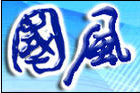 公平-公开-公正www.guofeng.com项目名称：国风塑业塑料托盘招标项目编号：GF2020-24二0二0年六月招标邀请书                                         ：为满足生产需求，安徽国风塑业股份有限公司（以下简称招标人）拟对国风塑业塑料托盘进行招标，特邀请贵司参加本次招标。请贵司接到邀请书后仔细审阅，结合各自的优势和经验，严格按招标文件中规定的内容和要求编制投标书，并在规定的时间内投标。如贵司有意参加本次投标，请贵司法定代表人或其委托代理人在回执上签署意见并加盖公章，放在投标文件中一并提交（报名截止期为2020年7月20日17时）。具体招标公告及招标文件请投标人在招标人招标采购网站优质采电子交易平台（http://gfsy.youzhicai.com/）上自行查看下载，并通过优质采电子交易平台统一报名。投标书请于2020年7月22日前通过优质采平台网上进行提交。为保证本次投标活动顺利进行，请贵司于2020年7月20日17时之前（以到账时间为准）向我司指定的投标保证金账户提交投标保证金人民币 壹仟 元，否则视为放弃参加此次投标活动，具体请查看招标文件。 如遇平台注册及操作问题咨询，请联系 周工，联系电话：0551-62624922如果有关招投标技术问题，请联系刘工，联系电话：13515668862如有相关招标问题，请联系王工，   联系电话：0551-68560051评标时间: 2020年7月23日上午9:30       评标地点：招标人四楼第三会议室招标人：安徽国风塑业股份有限公司       电  话:  0551-68560051地  址：安徽省合肥市高新区铭传路1000号（铭传路与长宁大道交口西五百米）     联系人：王工                      电子邮箱：zhaobiao@guofeng.com                                        安徽国风塑业股份有限公司                                                    2020年6月29日 